 SZUKAJ NAS NA: 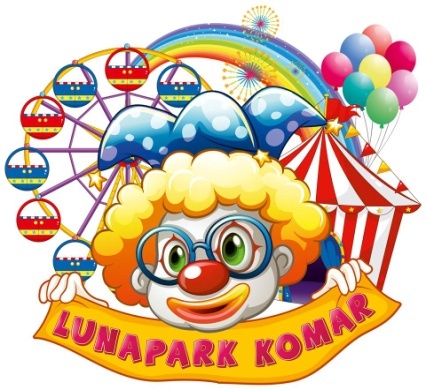 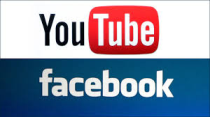 www.lunapark-komar.plSpis poszczególnych urządzeńNAZWA FIRMYULICAKOD POCZTOWYMIASTONIPPRZEDSTAWICIEL FIRMYNR TELEFONUNR FAKSUE-MAILOSOBA ORGANIZUJĄCATELEFON KOMÓRKOWYMIEJSCE DOSTARCZENIA URZADZEŃGOTOWOŚĆ – DO KTÓREJ GODZINY URZĄDZENIA POWINNY BYĆ ROZŁOŻONETERMIN TRWANIA IMPREZY OD DNIADO DNIA CZAS TRWANIA IMPREZY OD GODZINY DO GODZINYILOŚĆ URZĄDZEŃ ZAMÓWIONYCHKOSZT USŁUGI NETTOBRUTTOTERMIN ZAPŁATYUWAGI1. 6.2. 7.3. 8.4.9.5.10.